Materiales: bloques modeloUniendo figuras1. Unir dos figuras idénticas para formar una nueva figura.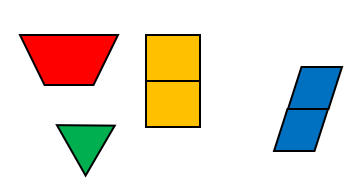 Dibuja y escribe acerca de la nueva figura formada con las dos figuras.Utiliza la forma que habéis armado. Añade otras figuras.Dibuja la nueva figura. Nombra las figuras utilizadas.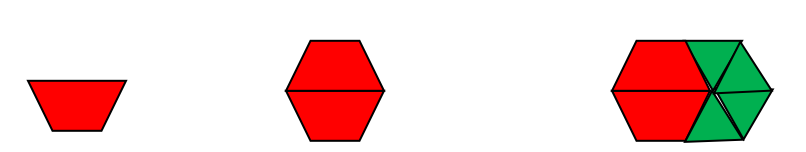 Uní 2 trapecios para formar un hexágono. Tiene 6 lados y 6 vértices. Tiene 2 partes iguales.Mi nueva figura tiene 2 trapecios y 4 triángulos.©K-5MathTeachingResources.comMi nueva figura tiene___ lados y…Mi nueva figura tiene ___ lados y….©K-5MathTeachingResources.com